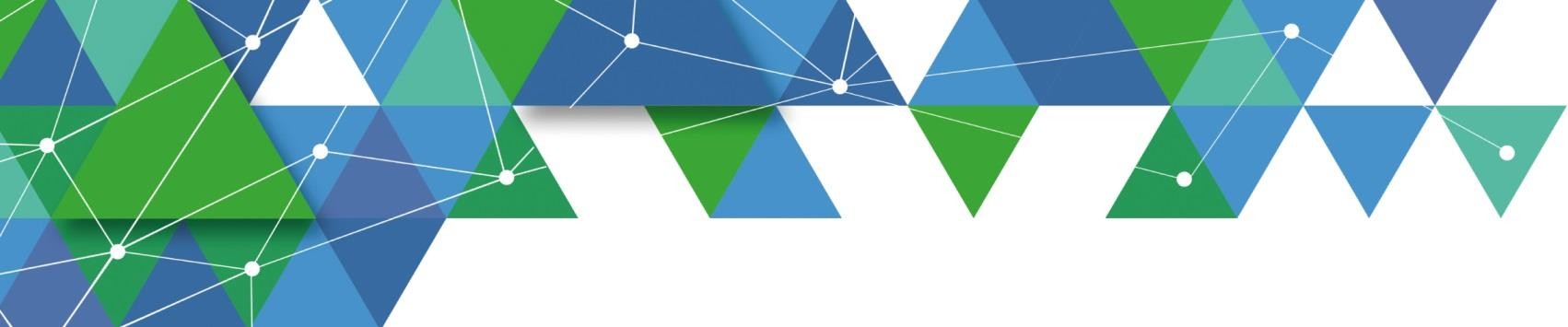 ПРОГРАММАIII Международного Круглого стола«Внедрение научных исследований в образовательный процесс вуза»  (посвященный Дню преподавателя высшей школы и Году педагога и наставника)Казанский государственный энергетический университет является одним из трёх специализированных энергетических вузов в стране (другие два — Московский энергетический институт (Технический университет) и Ивановский государственный энергетический университет) и занимает одно из ведущих мест в регионе по уровню образования, технической оснащенности и условиям для научной работы и учебного процесса. Университет ведет подготовку специалистов для энергосистем приволжского региона, а также для стран ближнего и дальнего зарубежья. Студенты проходят практику на энергетических предприятиях города Казани, Республики Татарстан и приволжского региона. Сегодня в составе университета - 5 институтов, 30 кафедр, 3 диссертационных совета. 10 000 студентов и аспирантов из различных регионов Российской Федерации, стран СНГ, Азии и Африки учатся по 113 образовательным программам.  Университет осуществляет переподготовку кадров и повышение квалификации специалистов в различных областях производства, науки и техники, активно занимается исследованиями в области педагогики высшей школы, изучением личности и деятельности преподавателя высшей школыЦель Круглого стола: обобщение и распространение передового опыта работы в образовательных организациях высшего образования, интеграция и систематизация теоретических и прикладных разработок в образовательной деятельности преподавателей, обновление содержания и создание новых моделей инновационного развития образования.К участию в  Круглом столе приглашаются все заинтересованные лица – ученые, аспиранты, соискатели, студенты, сотрудники вузов и профессиональных учебных заведенийАДРЕС ОРГКОМИТЕТА:420066, г. Казань, ул. Красносельская, 51 Кафедра  «Истории и педагогики»Ответственный секретарь:Гарифуллина Резеда Равильевнател.: 8(843)5194305e-mail: pedagog_kgeu@mail.ru15 декабря 2023 года10.00-16.30ФГБОУ ВО «Казанский государственный энергетический университет»г.Казань, ул. Красносельская, д.51.ПРОГРАММА КРУГЛОГО СТОЛАПРОГРАММА КРУГЛОГО СТОЛАПРОГРАММА КРУГЛОГО СТОЛАПРОГРАММА КРУГЛОГО СТОЛАПРОГРАММА КРУГЛОГО СТОЛАПРОГРАММА КРУГЛОГО СТОЛАПРОГРАММА КРУГЛОГО СТОЛАПРОГРАММА КРУГЛОГО СТОЛА15 декабря 2023 года, Д-22415 декабря 2023 года, Д-22415 декабря 2023 года, Д-22415 декабря 2023 года, Д-22415 декабря 2023 года, Д-22415 декабря 2023 года, Д-22415 декабря 2023 года, Д-22415 декабря 2023 года, Д-224Ссылка для подключения:https://pedagog23.ktalk.ru/f01pd8chdal3 Ссылка для подключения:https://pedagog23.ktalk.ru/f01pd8chdal3 Ссылка для подключения:https://pedagog23.ktalk.ru/f01pd8chdal3 Ссылка для подключения:https://pedagog23.ktalk.ru/f01pd8chdal3 Ссылка для подключения:https://pedagog23.ktalk.ru/f01pd8chdal3 Ссылка для подключения:https://pedagog23.ktalk.ru/f01pd8chdal3 Ссылка для подключения:https://pedagog23.ktalk.ru/f01pd8chdal3 Ссылка для подключения:https://pedagog23.ktalk.ru/f01pd8chdal3 09.30 – 10.0009.30 – 10.00Регистрация участниковШикова Татьяна Геннадьевнаответственный секретарь Круглого столаШикова Татьяна Геннадьевнаответственный секретарь Круглого столаШикова Татьяна Геннадьевнаответственный секретарь Круглого столаШикова Татьяна Геннадьевнаответственный секретарь Круглого столаШикова Татьяна Геннадьевнаответственный секретарь Круглого стола10.00 – 10.0510.00 – 10.05Открытие Круглого столаЗавада Галина Владимировна,зав. кафедрой, к.п.н., доцент, КГЭУ, г.КазаньЗавада Галина Владимировна,зав. кафедрой, к.п.н., доцент, КГЭУ, г.КазаньЗавада Галина Владимировна,зав. кафедрой, к.п.н., доцент, КГЭУ, г.КазаньЗавада Галина Владимировна,зав. кафедрой, к.п.н., доцент, КГЭУ, г.КазаньЗавада Галина Владимировна,зав. кафедрой, к.п.н., доцент, КГЭУ, г.Казань10.05 – 10.1510.05 – 10.15Приветственное слово участникам Круглого столаЛеонтьев Александр Васильевич, первый проректор- проректор по УР КГЭУ, г.КазаньЛеонтьев Александр Васильевич, первый проректор- проректор по УР КГЭУ, г.КазаньЛеонтьев Александр Васильевич, первый проректор- проректор по УР КГЭУ, г.КазаньЛеонтьев Александр Васильевич, первый проректор- проректор по УР КГЭУ, г.КазаньЛеонтьев Александр Васильевич, первый проректор- проректор по УР КГЭУ, г.Казань10.15-10.2010.15-10.20Награждение победителей конкурса творческих работ, посвященных Году педагога и наставникаЗавада Галина Владимировна,зав. кафедрой, к.п.н., доцент, КГЭУ, г.КазаньЗавада Галина Владимировна,зав. кафедрой, к.п.н., доцент, КГЭУ, г.КазаньЗавада Галина Владимировна,зав. кафедрой, к.п.н., доцент, КГЭУ, г.КазаньЗавада Галина Владимировна,зав. кафедрой, к.п.н., доцент, КГЭУ, г.КазаньЗавада Галина Владимировна,зав. кафедрой, к.п.н., доцент, КГЭУ, г.Казань10.20-10.2510.20-10.25Приветственное слово участникам Круглого столаШаховская Надежда Александровна, руководитель регионального отделения студенческих отрядов БРСМ, Республика БеларусьШаховская Надежда Александровна, руководитель регионального отделения студенческих отрядов БРСМ, Республика БеларусьШаховская Надежда Александровна, руководитель регионального отделения студенческих отрядов БРСМ, Республика БеларусьШаховская Надежда Александровна, руководитель регионального отделения студенческих отрядов БРСМ, Республика БеларусьШаховская Надежда Александровна, руководитель регионального отделения студенческих отрядов БРСМ, Республика Беларусь10.25-10.4510.25-10.45Интеграция образования, науки и производства как актуальный аспект современного учебного процессаТоиров Олимжон Зувурович, д.т.н., зав.кафедрой «Электрические машины», Умаров Шухрат Бадреддинович, д.т.н профессор кафедры «Электромеханика и электротехнологии», ТашГТУ, г.Ташкент,  Республика УзбекистанТоиров Олимжон Зувурович, д.т.н., зав.кафедрой «Электрические машины», Умаров Шухрат Бадреддинович, д.т.н профессор кафедры «Электромеханика и электротехнологии», ТашГТУ, г.Ташкент,  Республика УзбекистанТоиров Олимжон Зувурович, д.т.н., зав.кафедрой «Электрические машины», Умаров Шухрат Бадреддинович, д.т.н профессор кафедры «Электромеханика и электротехнологии», ТашГТУ, г.Ташкент,  Республика УзбекистанТоиров Олимжон Зувурович, д.т.н., зав.кафедрой «Электрические машины», Умаров Шухрат Бадреддинович, д.т.н профессор кафедры «Электромеханика и электротехнологии», ТашГТУ, г.Ташкент,  Республика УзбекистанТоиров Олимжон Зувурович, д.т.н., зав.кафедрой «Электрические машины», Умаров Шухрат Бадреддинович, д.т.н профессор кафедры «Электромеханика и электротехнологии», ТашГТУ, г.Ташкент,  Республика Узбекистан10.45-11.0510.45-11.05Роль и перспективы международного сотрудничества с научно-исследовательскими институтами в подготовке квалифицированных кадров в высших учебных заведенияхЖумаева Дилноза Жураевна,Д.т.н., профессор,  руководитель проекта, главный научный сотрудник Института общей и неорганической химии Академии наук Республики Узбекистан, г.Ташкент, Республика УзбекистанЖумаева Дилноза Жураевна,Д.т.н., профессор,  руководитель проекта, главный научный сотрудник Института общей и неорганической химии Академии наук Республики Узбекистан, г.Ташкент, Республика УзбекистанЖумаева Дилноза Жураевна,Д.т.н., профессор,  руководитель проекта, главный научный сотрудник Института общей и неорганической химии Академии наук Республики Узбекистан, г.Ташкент, Республика УзбекистанЖумаева Дилноза Жураевна,Д.т.н., профессор,  руководитель проекта, главный научный сотрудник Института общей и неорганической химии Академии наук Республики Узбекистан, г.Ташкент, Республика УзбекистанЖумаева Дилноза Жураевна,Д.т.н., профессор,  руководитель проекта, главный научный сотрудник Института общей и неорганической химии Академии наук Республики Узбекистан, г.Ташкент, Республика Узбекистан11.05-11.2511.05-11.25Методология и технологии инклюзивного образованияАхметова Дания Загриевна, д.п.н., профессор, проректор по непрерывному образованию,  директор НИИ педагогических инноваций и инклюзивного образования КИУ им.В.Г.Тимирясова., г.КазаньАхметова Дания Загриевна, д.п.н., профессор, проректор по непрерывному образованию,  директор НИИ педагогических инноваций и инклюзивного образования КИУ им.В.Г.Тимирясова., г.КазаньАхметова Дания Загриевна, д.п.н., профессор, проректор по непрерывному образованию,  директор НИИ педагогических инноваций и инклюзивного образования КИУ им.В.Г.Тимирясова., г.КазаньАхметова Дания Загриевна, д.п.н., профессор, проректор по непрерывному образованию,  директор НИИ педагогических инноваций и инклюзивного образования КИУ им.В.Г.Тимирясова., г.КазаньАхметова Дания Загриевна, д.п.н., профессор, проректор по непрерывному образованию,  директор НИИ педагогических инноваций и инклюзивного образования КИУ им.В.Г.Тимирясова., г.Казань11.25-11.4511.25-11.45Развитие инклюзивного образования в культурно разнообразной среде.Морозова Илона Геннадьевна, кандидат педагогических наук, доцент, зам.директора НИИ педагогических инноваций и инклюзивного образования КИУ им.В.Г.Тимирясова, г.КазаньМорозова Илона Геннадьевна, кандидат педагогических наук, доцент, зам.директора НИИ педагогических инноваций и инклюзивного образования КИУ им.В.Г.Тимирясова, г.КазаньМорозова Илона Геннадьевна, кандидат педагогических наук, доцент, зам.директора НИИ педагогических инноваций и инклюзивного образования КИУ им.В.Г.Тимирясова, г.КазаньМорозова Илона Геннадьевна, кандидат педагогических наук, доцент, зам.директора НИИ педагогических инноваций и инклюзивного образования КИУ им.В.Г.Тимирясова, г.КазаньМорозова Илона Геннадьевна, кандидат педагогических наук, доцент, зам.директора НИИ педагогических инноваций и инклюзивного образования КИУ им.В.Г.Тимирясова, г.Казань11.45-12.0511.45-12.05Подготовка и дополнительное профессиональное образование преподавателя высшей школыМатушанский Григорий Ушерович, доктор пед. наук, профессор, КГЭУ, г.КазаньМатушанский Григорий Ушерович, доктор пед. наук, профессор, КГЭУ, г.КазаньМатушанский Григорий Ушерович, доктор пед. наук, профессор, КГЭУ, г.КазаньМатушанский Григорий Ушерович, доктор пед. наук, профессор, КГЭУ, г.КазаньМатушанский Григорий Ушерович, доктор пед. наук, профессор, КГЭУ, г.Казань12.05-12.2012.05-12.20Опыт наставничества над иностранными студентами из Китайской Народной РеспубликиГордеева Мария Эдуардовна, зам.директора Образовательного центра «Кевей-116», к.б.н., доцент, КГЭУ, г.КазаньШэн Тяньцы, КитайГордеева Мария Эдуардовна, зам.директора Образовательного центра «Кевей-116», к.б.н., доцент, КГЭУ, г.КазаньШэн Тяньцы, КитайГордеева Мария Эдуардовна, зам.директора Образовательного центра «Кевей-116», к.б.н., доцент, КГЭУ, г.КазаньШэн Тяньцы, КитайГордеева Мария Эдуардовна, зам.директора Образовательного центра «Кевей-116», к.б.н., доцент, КГЭУ, г.КазаньШэн Тяньцы, КитайГордеева Мария Эдуардовна, зам.директора Образовательного центра «Кевей-116», к.б.н., доцент, КГЭУ, г.КазаньШэн Тяньцы, Китай12.20-12.3512.20-12.35Основы российской государственности: особенности преподавания в медицинском вузеПоздеев Алексей Родионович, Ковтун Светлана Павловна, Михалкина Екатерина Александровна, ФГБОУ ВО «Ижевская государственная медицинская академия» Минздрава России, г.ИжевскПоздеев Алексей Родионович, Ковтун Светлана Павловна, Михалкина Екатерина Александровна, ФГБОУ ВО «Ижевская государственная медицинская академия» Минздрава России, г.ИжевскПоздеев Алексей Родионович, Ковтун Светлана Павловна, Михалкина Екатерина Александровна, ФГБОУ ВО «Ижевская государственная медицинская академия» Минздрава России, г.ИжевскПоздеев Алексей Родионович, Ковтун Светлана Павловна, Михалкина Екатерина Александровна, ФГБОУ ВО «Ижевская государственная медицинская академия» Минздрава России, г.ИжевскПоздеев Алексей Родионович, Ковтун Светлана Павловна, Михалкина Екатерина Александровна, ФГБОУ ВО «Ижевская государственная медицинская академия» Минздрава России, г.Ижевск12.35– 13.3012.35– 13.30Перерыв на обедПерерыв на обедПерерыв на обедПерерыв на обедПерерыв на обедПерерыв на обедПродолжение работы Круглого стола, Д-223, 13.30-15.30 Продолжение работы Круглого стола, Д-223, 13.30-15.30 Продолжение работы Круглого стола, Д-223, 13.30-15.30 Продолжение работы Круглого стола, Д-223, 13.30-15.30 Продолжение работы Круглого стола, Д-223, 13.30-15.30 Продолжение работы Круглого стола, Д-223, 13.30-15.30 Продолжение работы Круглого стола, Д-223, 13.30-15.30 Продолжение работы Круглого стола, Д-223, 13.30-15.30 Ссылка для подключения:https://pedagog23.ktalk.ru/f01pd8chdal3Ссылка для подключения:https://pedagog23.ktalk.ru/f01pd8chdal3Ссылка для подключения:https://pedagog23.ktalk.ru/f01pd8chdal3Ссылка для подключения:https://pedagog23.ktalk.ru/f01pd8chdal3Ссылка для подключения:https://pedagog23.ktalk.ru/f01pd8chdal3Ссылка для подключения:https://pedagog23.ktalk.ru/f01pd8chdal3Ссылка для подключения:https://pedagog23.ktalk.ru/f01pd8chdal3Ссылка для подключения:https://pedagog23.ktalk.ru/f01pd8chdal3Наставничество в социальных молодежных проектахНаставничество в социальных молодежных проектахНаставничество в социальных молодежных проектахНаставничество в социальных молодежных проектахЛяукина Гульнара Альбертовна, к. пед. наук, начальник УМПиВР, КГЭУ, г.КазаньЛяукина Гульнара Альбертовна, к. пед. наук, начальник УМПиВР, КГЭУ, г.КазаньЛяукина Гульнара Альбертовна, к. пед. наук, начальник УМПиВР, КГЭУ, г.КазаньРоль эксперта-наставника в обучении конкурсантов движения «Профессионалы»Роль эксперта-наставника в обучении конкурсантов движения «Профессионалы»Роль эксперта-наставника в обучении конкурсантов движения «Профессионалы»Роль эксперта-наставника в обучении конкурсантов движения «Профессионалы»Шакурова Миляуша Фаритовна, аспирант КГЭУ, г. КазаньАннакулова Умида Абдуллаевна, преподаватель кафедры РЯ и литературы, Термезский государственный университет, г.Термез, Республика УзбекистанШакурова Миляуша Фаритовна, аспирант КГЭУ, г. КазаньАннакулова Умида Абдуллаевна, преподаватель кафедры РЯ и литературы, Термезский государственный университет, г.Термез, Республика УзбекистанШакурова Миляуша Фаритовна, аспирант КГЭУ, г. КазаньАннакулова Умида Абдуллаевна, преподаватель кафедры РЯ и литературы, Термезский государственный университет, г.Термез, Республика УзбекистанНаставничество – как один из подходов в формировании прикладных квалификаций бакалавров КГЭУНаставничество – как один из подходов в формировании прикладных квалификаций бакалавров КГЭУНаставничество – как один из подходов в формировании прикладных квалификаций бакалавров КГЭУШакурова Зумейра Мунирован, к.п.н., доцент, Хасанов Шамиль Рашитович, ст.преподаватель, КГЭУ., г.КазаньШакурова Зумейра Мунирован, к.п.н., доцент, Хасанов Шамиль Рашитович, ст.преподаватель, КГЭУ., г.КазаньШакурова Зумейра Мунирован, к.п.н., доцент, Хасанов Шамиль Рашитович, ст.преподаватель, КГЭУ., г.КазаньШакурова Зумейра Мунирован, к.п.н., доцент, Хасанов Шамиль Рашитович, ст.преподаватель, КГЭУ., г.КазаньИспользование навыков актерского мастерства в педагогической деятельностиИспользование навыков актерского мастерства в педагогической деятельностиИспользование навыков актерского мастерства в педагогической деятельностиРомасевич Алина Альбертовна, студент, Кубанский государственный технологический университет, г.КраснодарРомасевич Алина Альбертовна, студент, Кубанский государственный технологический университет, г.КраснодарРомасевич Алина Альбертовна, студент, Кубанский государственный технологический университет, г.КраснодарРомасевич Алина Альбертовна, студент, Кубанский государственный технологический университет, г.КраснодарФормирование компетенций наставничества при подготовке вожатыхФормирование компетенций наставничества при подготовке вожатыхФормирование компетенций наставничества при подготовке вожатыхРеймер Мария Валерьевна, ст.преподаватель кафедры педагогики, КГУ им. Циолковского, г.КалугаРеймер Мария Валерьевна, ст.преподаватель кафедры педагогики, КГУ им. Циолковского, г.КалугаРеймер Мария Валерьевна, ст.преподаватель кафедры педагогики, КГУ им. Циолковского, г.КалугаРеймер Мария Валерьевна, ст.преподаватель кафедры педагогики, КГУ им. Циолковского, г.КалугаНаставничество в онлайн-образовании в высшей школеНаставничество в онлайн-образовании в высшей школеНаставничество в онлайн-образовании в высшей школеФилиппова Фарида Мизхатовна, Аверьянова Юлия Аркадьевна, Пигилова Роза Наилевна, КГЭУ,  г.КазаньФилиппова Фарида Мизхатовна, Аверьянова Юлия Аркадьевна, Пигилова Роза Наилевна, КГЭУ,  г.КазаньФилиппова Фарида Мизхатовна, Аверьянова Юлия Аркадьевна, Пигилова Роза Наилевна, КГЭУ,  г.КазаньФилиппова Фарида Мизхатовна, Аверьянова Юлия Аркадьевна, Пигилова Роза Наилевна, КГЭУ,  г.КазаньРоль куратора-наставника академической группыРоль куратора-наставника академической группыРоль куратора-наставника академической группыИбрагимова Алиса Ахтямовна, к.с.н., доцент, КГЭУ, г.КазаньИбрагимова Алиса Ахтямовна, к.с.н., доцент, КГЭУ, г.КазаньИбрагимова Алиса Ахтямовна, к.с.н., доцент, КГЭУ, г.КазаньИбрагимова Алиса Ахтямовна, к.с.н., доцент, КГЭУ, г.КазаньНаставничество как важный этап подготовки школьника к будущей профессииНаставничество как важный этап подготовки школьника к будущей профессииНаставничество как важный этап подготовки школьника к будущей профессииФедосеева Екатерина Владимировна, зам.директора Института электроэнергетики и электротехники по ВР, аспирант, КГЭУ, г.КазаньФедосеева Екатерина Владимировна, зам.директора Института электроэнергетики и электротехники по ВР, аспирант, КГЭУ, г.КазаньФедосеева Екатерина Владимировна, зам.директора Института электроэнергетики и электротехники по ВР, аспирант, КГЭУ, г.КазаньФедосеева Екатерина Владимировна, зам.директора Института электроэнергетики и электротехники по ВР, аспирант, КГЭУ, г.КазаньОпыт проведения занятий курсового проектирования по дисциплине «Микропроцессорные устройства» при подготовке бакалавров по направлению «Электроника и наноэлектроника»Опыт проведения занятий курсового проектирования по дисциплине «Микропроцессорные устройства» при подготовке бакалавров по направлению «Электроника и наноэлектроника»Опыт проведения занятий курсового проектирования по дисциплине «Микропроцессорные устройства» при подготовке бакалавров по направлению «Электроника и наноэлектроника»Ахметвалеева Ляля Вахитовна, к.пед.н., доцент, КГЭУ, г.КазаньАхметвалеева Ляля Вахитовна, к.пед.н., доцент, КГЭУ, г.КазаньАхметвалеева Ляля Вахитовна, к.пед.н., доцент, КГЭУ, г.КазаньАхметвалеева Ляля Вахитовна, к.пед.н., доцент, КГЭУ, г.КазаньСовременный куратор: цели и запросыСовременный куратор: цели и запросыСовременный куратор: цели и запросыКамалеева Лилия Сагитовна, педагог-психолог, аспирант, КГЭУ, г.КазаньКамалеева Лилия Сагитовна, педагог-психолог, аспирант, КГЭУ, г.КазаньКамалеева Лилия Сагитовна, педагог-психолог, аспирант, КГЭУ, г.КазаньКамалеева Лилия Сагитовна, педагог-психолог, аспирант, КГЭУ, г.КазаньОрганизация и проведение исследовательской деятельности обучающихся в образовательных учреждениях системы СПООрганизация и проведение исследовательской деятельности обучающихся в образовательных учреждениях системы СПООрганизация и проведение исследовательской деятельности обучающихся в образовательных учреждениях системы СПОАнварова Эльвира Фавадимовна, Нуруллина Алия Назиловна,  ГАПОУ «Актанышский технологический техникум», с.АктанышАнварова Эльвира Фавадимовна, Нуруллина Алия Назиловна,  ГАПОУ «Актанышский технологический техникум», с.АктанышАнварова Эльвира Фавадимовна, Нуруллина Алия Назиловна,  ГАПОУ «Актанышский технологический техникум», с.АктанышАнварова Эльвира Фавадимовна, Нуруллина Алия Назиловна,  ГАПОУ «Актанышский технологический техникум», с.АктанышВозможности лекции как одной из современных форм  организации обучения в вузеВозможности лекции как одной из современных форм  организации обучения в вузеВозможности лекции как одной из современных форм  организации обучения в вузеХуторова Людмила Михайловна, к.и.н., доцент, КГЭУ, г.КазаньХуторова Людмила Михайловна, к.и.н., доцент, КГЭУ, г.КазаньХуторова Людмила Михайловна, к.и.н., доцент, КГЭУ, г.КазаньХуторова Людмила Михайловна, к.и.н., доцент, КГЭУ, г.КазаньПедагогическая составляющая профессиональной деятельности экскурсоводаПедагогическая составляющая профессиональной деятельности экскурсоводаПедагогическая составляющая профессиональной деятельности экскурсоводаЧерезова Наталия Сергеевна, аспирант, КГЭУ, г.КазаньЧерезова Наталия Сергеевна, аспирант, КГЭУ, г.КазаньЧерезова Наталия Сергеевна, аспирант, КГЭУ, г.КазаньЧерезова Наталия Сергеевна, аспирант, КГЭУ, г.КазаньВалеологическое сопровождение подготовки бакалавров по дисциплине «Физическая культура»Валеологическое сопровождение подготовки бакалавров по дисциплине «Физическая культура»Валеологическое сопровождение подготовки бакалавров по дисциплине «Физическая культура»Кочура Антон Сергеевич, ст.преподаватель, КГЭУ, г.КазаньКочура Антон Сергеевич, ст.преподаватель, КГЭУ, г.КазаньКочура Антон Сергеевич, ст.преподаватель, КГЭУ, г.КазаньКочура Антон Сергеевич, ст.преподаватель, КГЭУ, г.КазаньНаставничество и профессиональное становление педагогической династии ЕгоровыхНаставничество и профессиональное становление педагогической династии ЕгоровыхНаставничество и профессиональное становление педагогической династии ЕгоровыхМихайлова Лариса Михайловна, Захарова Анастасия Олеговна,ГАПОУ «Казанский строительный колледж» Романова Людмила Михайловна, КГЭУ,  г.КазаньМихайлова Лариса Михайловна, Захарова Анастасия Олеговна,ГАПОУ «Казанский строительный колледж» Романова Людмила Михайловна, КГЭУ,  г.КазаньМихайлова Лариса Михайловна, Захарова Анастасия Олеговна,ГАПОУ «Казанский строительный колледж» Романова Людмила Михайловна, КГЭУ,  г.КазаньМихайлова Лариса Михайловна, Захарова Анастасия Олеговна,ГАПОУ «Казанский строительный колледж» Романова Людмила Михайловна, КГЭУ,  г.КазаньРоль наставничество в процессе освоения гуманитарных наук иностранными студентами в вузеРоль наставничество в процессе освоения гуманитарных наук иностранными студентами в вузеРоль наставничество в процессе освоения гуманитарных наук иностранными студентами в вузеНуриахметова Флюра Мубаракзяновна, к.филос.н., доцент, КГЭУ, г.КазаньНуриахметова Флюра Мубаракзяновна, к.филос.н., доцент, КГЭУ, г.КазаньНуриахметова Флюра Мубаракзяновна, к.филос.н., доцент, КГЭУ, г.КазаньНуриахметова Флюра Мубаракзяновна, к.филос.н., доцент, КГЭУ, г.КазаньНекоторые способы совершенствования общения преподавателей со студентамиНекоторые способы совершенствования общения преподавателей со студентамиНекоторые способы совершенствования общения преподавателей со студентамиТабейкина Елена Константиновна, к.пед.н., КГЭУ,  г.КазаньТабейкина Елена Константиновна, к.пед.н., КГЭУ,  г.КазаньТабейкина Елена Константиновна, к.пед.н., КГЭУ,  г.КазаньТабейкина Елена Константиновна, к.пед.н., КГЭУ,  г.КазаньМухаммед-Закир ишан Камалов – просветитель, наставник и меценатМухаммед-Закир ишан Камалов – просветитель, наставник и меценатМухаммед-Закир ишан Камалов – просветитель, наставник и меценатГафиатуллина Лейсан Гумеровна, к.пед.н., КГЭУ,  г.КазаньГафиатуллина Лейсан Гумеровна, к.пед.н., КГЭУ,  г.КазаньГафиатуллина Лейсан Гумеровна, к.пед.н., КГЭУ,  г.КазаньГафиатуллина Лейсан Гумеровна, к.пед.н., КГЭУ,  г.КазаньНаставничество в студенческих строительных отрядах: функции и видыНаставничество в студенческих строительных отрядах: функции и видыНаставничество в студенческих строительных отрядах: функции и видыЯкупов Шамиль Наилевич, аспирант, КГЭУ, г.КазаньЯкупов Шамиль Наилевич, аспирант, КГЭУ, г.КазаньЯкупов Шамиль Наилевич, аспирант, КГЭУ, г.КазаньЯкупов Шамиль Наилевич, аспирант, КГЭУ, г.КазаньФакторы успешности наставничества в высшем образованииФакторы успешности наставничества в высшем образованииФакторы успешности наставничества в высшем образованииЧечин Илья Игоревич, аспирант, КГЭУ, г.КазаньЧечин Илья Игоревич, аспирант, КГЭУ, г.КазаньЧечин Илья Игоревич, аспирант, КГЭУ, г.КазаньЧечин Илья Игоревич, аспирант, КГЭУ, г.КазаньОценка эффективности методов профессиональной ориентации студентов в энергетическом образовательном кластереОценка эффективности методов профессиональной ориентации студентов в энергетическом образовательном кластереОценка эффективности методов профессиональной ориентации студентов в энергетическом образовательном кластереФедотов Станислав Владимирович, аспирант, КГЭУ, г.КазаньФедотов Станислав Владимирович, аспирант, КГЭУ, г.КазаньФедотов Станислав Владимирович, аспирант, КГЭУ, г.КазаньФедотов Станислав Владимирович, аспирант, КГЭУ, г.КазаньИспользование образовательной технологии «Деловая игра» для моделирования процесса разработки документации на программное обеспечениеИспользование образовательной технологии «Деловая игра» для моделирования процесса разработки документации на программное обеспечениеИспользование образовательной технологии «Деловая игра» для моделирования процесса разработки документации на программное обеспечениеХабибрахманова Алсу Ильгамовна, к.т.н., доцент, КГЭУ, г. КазаньХабибрахманова Алсу Ильгамовна, к.т.н., доцент, КГЭУ, г. КазаньХабибрахманова Алсу Ильгамовна, к.т.н., доцент, КГЭУ, г. КазаньХабибрахманова Алсу Ильгамовна, к.т.н., доцент, КГЭУ, г. КазаньМетодические особенности квантово-химических исследований фуллереновМетодические особенности квантово-химических исследований фуллереновМетодические особенности квантово-химических исследований фуллереновТуктамышева Регина Анваровна, Шагидуллина Татьяна Михайловна, Гильфанова Аминя Анваровна,ГАПОУ «Казанский авиационно-технический колледж», г. КазаньТуктамышева Регина Анваровна, Шагидуллина Татьяна Михайловна, Гильфанова Аминя Анваровна,ГАПОУ «Казанский авиационно-технический колледж», г. КазаньТуктамышева Регина Анваровна, Шагидуллина Татьяна Михайловна, Гильфанова Аминя Анваровна,ГАПОУ «Казанский авиационно-технический колледж», г. КазаньТуктамышева Регина Анваровна, Шагидуллина Татьяна Михайловна, Гильфанова Аминя Анваровна,ГАПОУ «Казанский авиационно-технический колледж», г. КазаньРеализация практики наставничества в профессиональной образовательной организацииРеализация практики наставничества в профессиональной образовательной организацииРеализация практики наставничества в профессиональной образовательной организацииНасипова Лариса Ивановна,Методист, преподаватель высшей категории,  ГАПОУ «Лениногорский политехнический колледж», г.ЛениногорскНасипова Лариса Ивановна,Методист, преподаватель высшей категории,  ГАПОУ «Лениногорский политехнический колледж», г.ЛениногорскНасипова Лариса Ивановна,Методист, преподаватель высшей категории,  ГАПОУ «Лениногорский политехнический колледж», г.ЛениногорскНасипова Лариса Ивановна,Методист, преподаватель высшей категории,  ГАПОУ «Лениногорский политехнический колледж», г.ЛениногорскПроблема нечитающего молодого поколенияПроблема нечитающего молодого поколенияПроблема нечитающего молодого поколенияАхмадиева Гульнара Тагировна, заведующая учебной частью МБОУ «Гимназия №174»,Слесаренко Зарина Ринатовна, к.ф.н., доцент КГЭУ г. КазаньАхмадиева Гульнара Тагировна, заведующая учебной частью МБОУ «Гимназия №174»,Слесаренко Зарина Ринатовна, к.ф.н., доцент КГЭУ г. КазаньАхмадиева Гульнара Тагировна, заведующая учебной частью МБОУ «Гимназия №174»,Слесаренко Зарина Ринатовна, к.ф.н., доцент КГЭУ г. КазаньАхмадиева Гульнара Тагировна, заведующая учебной частью МБОУ «Гимназия №174»,Слесаренко Зарина Ринатовна, к.ф.н., доцент КГЭУ г. КазаньК вопросу об учебной неуспеваемости студентовК вопросу об учебной неуспеваемости студентовК вопросу об учебной неуспеваемости студентовГафарова Вилюза Робертовна, к.филол.н., ГНБУ «Академия наук РТ», Институт прикладной семиотики,Слесаренко Зарина Ринатовна, к.ф.н., доцент КГЭУ г. КазаньГафарова Вилюза Робертовна, к.филол.н., ГНБУ «Академия наук РТ», Институт прикладной семиотики,Слесаренко Зарина Ринатовна, к.ф.н., доцент КГЭУ г. КазаньГафарова Вилюза Робертовна, к.филол.н., ГНБУ «Академия наук РТ», Институт прикладной семиотики,Слесаренко Зарина Ринатовна, к.ф.н., доцент КГЭУ г. КазаньГафарова Вилюза Робертовна, к.филол.н., ГНБУ «Академия наук РТ», Институт прикладной семиотики,Слесаренко Зарина Ринатовна, к.ф.н., доцент КГЭУ г. КазаньДокументальные публикации как один из элементов подготовки по дисциплине  «Основы российской государственности»Документальные публикации как один из элементов подготовки по дисциплине  «Основы российской государственности»Документальные публикации как один из элементов подготовки по дисциплине  «Основы российской государственности»Слесаренко Зарина Ринатовна, к.ф.н., доцентГерич Андрей Анатольевич, КГЭУ, г. КазаньСлесаренко Зарина Ринатовна, к.ф.н., доцентГерич Андрей Анатольевич, КГЭУ, г. КазаньСлесаренко Зарина Ринатовна, к.ф.н., доцентГерич Андрей Анатольевич, КГЭУ, г. КазаньСлесаренко Зарина Ринатовна, к.ф.н., доцентГерич Андрей Анатольевич, КГЭУ, г. КазаньНаставничество в России: история и современностьНаставничество в России: история и современностьНаставничество в России: история и современностьГерич Андрей Анатольевич, Слесаренко Зарина Ринатовна, к.ф.н., доцент КГЭУ г. КазаньГерич Андрей Анатольевич, Слесаренко Зарина Ринатовна, к.ф.н., доцент КГЭУ г. КазаньГерич Андрей Анатольевич, Слесаренко Зарина Ринатовна, к.ф.н., доцент КГЭУ г. КазаньГерич Андрей Анатольевич, Слесаренко Зарина Ринатовна, к.ф.н., доцент КГЭУ г. КазаньФормирование научно-методической компетентности ассистентов в техническом вузеФормирование научно-методической компетентности ассистентов в техническом вузеФормирование научно-методической компетентности ассистентов в техническом вузеГарифуллина Резеда Равильевна, к.п.н., доцент, КГЭУ, г.КазаньГарифуллина Резеда Равильевна, к.п.н., доцент, КГЭУ, г.КазаньГарифуллина Резеда Равильевна, к.п.н., доцент, КГЭУ, г.КазаньГарифуллина Резеда Равильевна, к.п.н., доцент, КГЭУ, г.КазаньТьюторское сопровождение в зарубежном университетеТьюторское сопровождение в зарубежном университетеТьюторское сопровождение в зарубежном университетеВалеева Ариадна Юрьевна
Шакирова Альбина ФазыловнаГосударственное бюджетное профессиональное «Альметьевский  профессиональный колледж»г.АльметьевскВалеева Ариадна Юрьевна
Шакирова Альбина ФазыловнаГосударственное бюджетное профессиональное «Альметьевский  профессиональный колледж»г.АльметьевскВалеева Ариадна Юрьевна
Шакирова Альбина ФазыловнаГосударственное бюджетное профессиональное «Альметьевский  профессиональный колледж»г.АльметьевскВалеева Ариадна Юрьевна
Шакирова Альбина ФазыловнаГосударственное бюджетное профессиональное «Альметьевский  профессиональный колледж»г.АльметьевскМодель педагогического сопровождения подготовки к олимпиадам в вузеМодель педагогического сопровождения подготовки к олимпиадам в вузеМодель педагогического сопровождения подготовки к олимпиадам в вузеГоворков Игорь Владимирович,аспирант, КГЭУ, г.КазаньГоворков Игорь Владимирович,аспирант, КГЭУ, г.КазаньГоворков Игорь Владимирович,аспирант, КГЭУ, г.КазаньГоворков Игорь Владимирович,аспирант, КГЭУ, г.КазаньМетодическая разработка урока с применением кейс-технологии как инновационного средства обучения для формирования профессиональных компетенцийМетодическая разработка урока с применением кейс-технологии как инновационного средства обучения для формирования профессиональных компетенцийМетодическая разработка урока с применением кейс-технологии как инновационного средства обучения для формирования профессиональных компетенцийАнтоненко Татьяна Александровна, зам.директора по НМР,ГАПОУ «Казанский энергетический колледж», г. КазаньАнтоненко Татьяна Александровна, зам.директора по НМР,ГАПОУ «Казанский энергетический колледж», г. КазаньАнтоненко Татьяна Александровна, зам.директора по НМР,ГАПОУ «Казанский энергетический колледж», г. КазаньАнтоненко Татьяна Александровна, зам.директора по НМР,ГАПОУ «Казанский энергетический колледж», г. КазаньМотивирующая образовательная среда для студентов через систему наставничестваМотивирующая образовательная среда для студентов через систему наставничестваМотивирующая образовательная среда для студентов через систему наставничестваГайнутдинова Диляра Фаритовна, доцент, кафедра «Химия и водородная энергетика»,КГЭУ, г.КазаньГайнутдинова Диляра Фаритовна, доцент, кафедра «Химия и водородная энергетика»,КГЭУ, г.КазаньГайнутдинова Диляра Фаритовна, доцент, кафедра «Химия и водородная энергетика»,КГЭУ, г.КазаньГайнутдинова Диляра Фаритовна, доцент, кафедра «Химия и водородная энергетика»,КГЭУ, г.КазаньОбразовательный комплекс
для проведения интерактивных уроков по физикеОбразовательный комплекс
для проведения интерактивных уроков по физикеОбразовательный комплекс
для проведения интерактивных уроков по физикеДибаева Альмира Шайхразыевна, Закиров Рахим ИбрагимовичГАПОУ «Колледж нефтехимии и нефтепереработки им.Н.В.Лемаева»г. НижнекамскДибаева Альмира Шайхразыевна, Закиров Рахим ИбрагимовичГАПОУ «Колледж нефтехимии и нефтепереработки им.Н.В.Лемаева»г. НижнекамскДибаева Альмира Шайхразыевна, Закиров Рахим ИбрагимовичГАПОУ «Колледж нефтехимии и нефтепереработки им.Н.В.Лемаева»г. НижнекамскДибаева Альмира Шайхразыевна, Закиров Рахим ИбрагимовичГАПОУ «Колледж нефтехимии и нефтепереработки им.Н.В.Лемаева»г. Нижнекамск15.30 -16.30Мастер-классыМастер-классыМастер-классыМастер-классыМастер-классыМастер-классыМастер-классы15.30 -16.30Наставник-лидер/Наставник-партнер: особенности выстраивания взаимоотношенийНаставник-лидер/Наставник-партнер: особенности выстраивания взаимоотношенийНаставник-лидер/Наставник-партнер: особенности выстраивания взаимоотношенийНаставник-лидер/Наставник-партнер: особенности выстраивания взаимоотношенийНаставник-лидер/Наставник-партнер: особенности выстраивания взаимоотношенийД-223Наставник: Орлова Лилия Николаевна15.30 -16.30Методические особенности преподавания дисциплины «Основы российской государственности»Методические особенности преподавания дисциплины «Основы российской государственности»Методические особенности преподавания дисциплины «Основы российской государственности»Методические особенности преподавания дисциплины «Основы российской государственности»Методические особенности преподавания дисциплины «Основы российской государственности»Д-225Наставник: к.ф.н.,доцент Слесаренко Зарина Ринатовна16.30-17.00Подведение итоговПодведение итоговПодведение итоговПодведение итоговПодведение итоговД-223Матушанский Г.У.